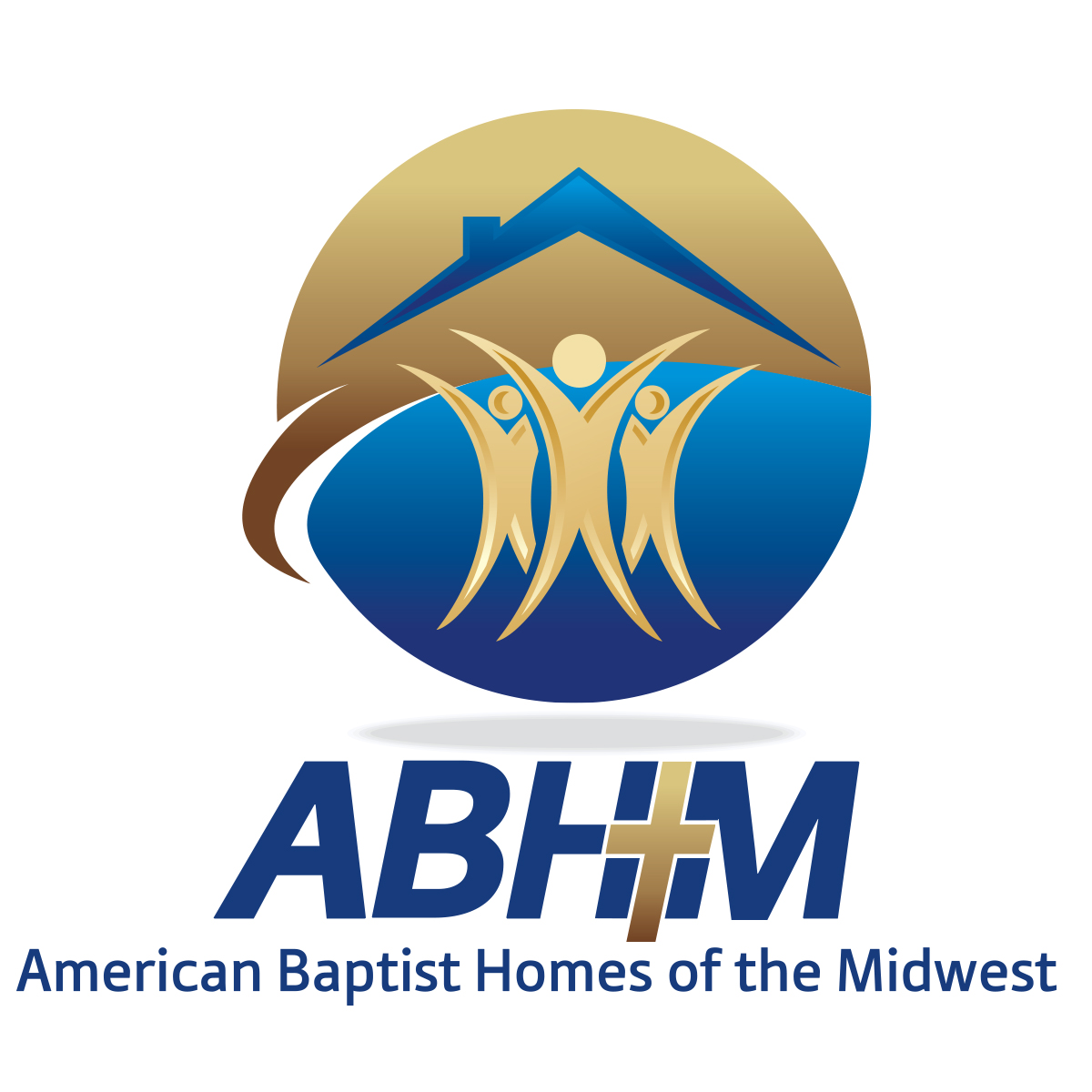 Albert Lea Crest CommunityEmployment Application FormOur Mission 

American Baptist Homes of the Midwest, embracing our Christian Heritage and Mission, seeks to create and encourage caring communities offering health care, housing, and supportive services to people of many ages, cultures and conditions. We endeavor to provide environments which nurture self-worth, hope and dignity.American Baptist Homes of the Midwest is a Drug-Free Workplace. 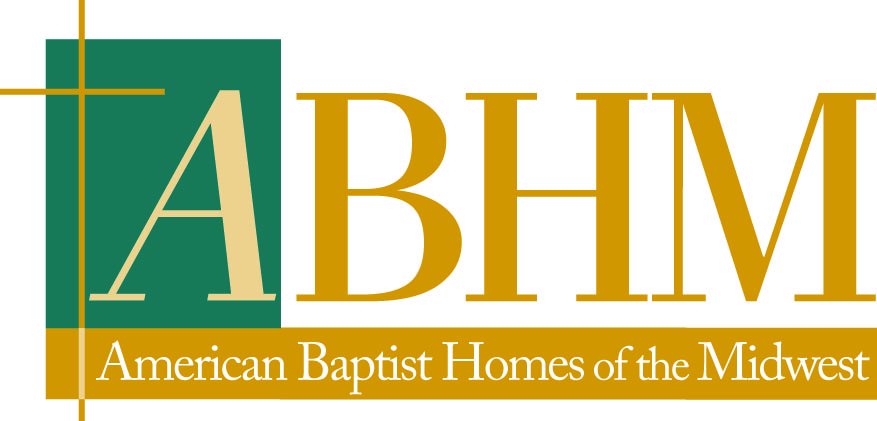 Employment Application FormAn Equal Opportunity EmployerIt is the policy of American Baptist Homes of the Midwest (ABHM) to afford equal opportunity for employment.  We do not discriminate on the basis of race, color, religion, national origin, sex, age, disability, sexual orientation, veteran status or any other status protected by law or regulation. It is our intention that all qualified applicants are given equal opportunity and that selection decisions be based on job-related factors.  This application will be given every consideration, but its receipt does not imply that the applicant will be employed.Thank you for completing this application form and for your interest in employment with American Baptist Homes of the Midwest.  If you are not contacted within thirty (30) days, this application will be placed in an inactive file unless you request it to be kept active.Applicant Last Name, First Name, MIGeneral Information    
Please answer every question. Use ink.  PLEASE PRINT.General Information    
Please answer every question. Use ink.  PLEASE PRINT.General Information    
Please answer every question. Use ink.  PLEASE PRINT.General Information    
Please answer every question. Use ink.  PLEASE PRINT.General Information    
Please answer every question. Use ink.  PLEASE PRINT.General Information    
Please answer every question. Use ink.  PLEASE PRINT.General Information    
Please answer every question. Use ink.  PLEASE PRINT.General Information    
Please answer every question. Use ink.  PLEASE PRINT.General Information    
Please answer every question. Use ink.  PLEASE PRINT.General Information    
Please answer every question. Use ink.  PLEASE PRINT.General Information    
Please answer every question. Use ink.  PLEASE PRINT.General Information    
Please answer every question. Use ink.  PLEASE PRINT.Job applied forJob applied forJob applied forJob applied forJob applied forJob applied forJob applied forJob applied forToday’s dateToday’s dateToday’s dateToday’s dateWhat are you seeking?□ Full time employment□ Full time employment□ Part time employment□ Part time employment□ Temporary employment□ Temporary employment□ Temporary employmentWhat date can you start?What date can you start?What date can you start?What date can you start?Are you willing to work:Are you willing to work:Are you willing to work:Day shift□Yes      □ NoDay shift□Yes      □ NoEvening shift□Yes      □ NoEvening shift□Yes      □ NoEvening shift□Yes      □ NoNight shift□Yes      □ NoNight shift□Yes      □ NoNight shift□Yes      □ NoWeekends/Holidays□Yes      □ NoLast nameLast nameLast nameFirst nameFirst nameMiddle initialMiddle initialMiddle initialPhone #Phone #Phone #Cell or Secondary #Current street address (no PO Box)Current street address (no PO Box)Current street address (no PO Box)Current street address (no PO Box)Current street address (no PO Box)Current street address (no PO Box)Current street address (no PO Box)Current street address (no PO Box)Apt #Apt #Apt #Apt #CityCityCityStateStateZip code Zip code Zip code CountyCountyCountyCountyAre you 18 years of age or older? (If you are hired, you may be required to submit proof of age.)Are you 18 years of age or older? (If you are hired, you may be required to submit proof of age.)Are you 18 years of age or older? (If you are hired, you may be required to submit proof of age.)Are you 18 years of age or older? (If you are hired, you may be required to submit proof of age.)Are you 18 years of age or older? (If you are hired, you may be required to submit proof of age.)Are you 18 years of age or older? (If you are hired, you may be required to submit proof of age.)Are you 18 years of age or older? (If you are hired, you may be required to submit proof of age.)Are you 18 years of age or older? (If you are hired, you may be required to submit proof of age.)Are you 18 years of age or older? (If you are hired, you may be required to submit proof of age.)Are you 18 years of age or older? (If you are hired, you may be required to submit proof of age.)Are you 18 years of age or older? (If you are hired, you may be required to submit proof of age.)□Yes      □ NoIf hired, can you furnish proof that you are eligible to work in the United States?If hired, can you furnish proof that you are eligible to work in the United States?If hired, can you furnish proof that you are eligible to work in the United States?If hired, can you furnish proof that you are eligible to work in the United States?If hired, can you furnish proof that you are eligible to work in the United States?If hired, can you furnish proof that you are eligible to work in the United States?If hired, can you furnish proof that you are eligible to work in the United States?If hired, can you furnish proof that you are eligible to work in the United States?If hired, can you furnish proof that you are eligible to work in the United States?If hired, can you furnish proof that you are eligible to work in the United States?If hired, can you furnish proof that you are eligible to work in the United States?□Yes      □ NoHave you ever applied here before?Have you ever applied here before?Have you ever applied here before?□Yes      □ No□Yes      □ NoIf yes, when?If yes, when?If yes, when?Date                 to Date Date                 to Date Date                 to Date Date                 to Date Were you ever employed here?Were you ever employed here?Were you ever employed here?□Yes      □ No□Yes      □ NoIf yes, when?If yes, when?If yes, when?Date                 to DateDate                 to DateDate                 to DateDate                 to DateJob Title:Job Title:Job Title:Job Title:Reason for leaving:Reason for leaving:Reason for leaving:Reason for leaving:Reason for leaving:Reason for leaving:Reason for leaving:Are you related to anyone currently employed by ABHM?  Are you related to anyone currently employed by ABHM?  Are you related to anyone currently employed by ABHM?  Are you related to anyone currently employed by ABHM?  Are you related to anyone currently employed by ABHM?  □Yes      □ No□Yes      □ No□Yes      □ NoIf yes, Name:If yes, Name:If yes, Name:If yes, Name:Note: ABHM conducts criminal background screening on all candidates who receive a conditional offer of employment.  Under the law and/or pursuant to ABHM policy, a certain criminal history background will disqualify an individual from employment for particular positions.Note: ABHM conducts criminal background screening on all candidates who receive a conditional offer of employment.  Under the law and/or pursuant to ABHM policy, a certain criminal history background will disqualify an individual from employment for particular positions.Note: ABHM conducts criminal background screening on all candidates who receive a conditional offer of employment.  Under the law and/or pursuant to ABHM policy, a certain criminal history background will disqualify an individual from employment for particular positions.Note: ABHM conducts criminal background screening on all candidates who receive a conditional offer of employment.  Under the law and/or pursuant to ABHM policy, a certain criminal history background will disqualify an individual from employment for particular positions.Note: ABHM conducts criminal background screening on all candidates who receive a conditional offer of employment.  Under the law and/or pursuant to ABHM policy, a certain criminal history background will disqualify an individual from employment for particular positions.Note: ABHM conducts criminal background screening on all candidates who receive a conditional offer of employment.  Under the law and/or pursuant to ABHM policy, a certain criminal history background will disqualify an individual from employment for particular positions.Note: ABHM conducts criminal background screening on all candidates who receive a conditional offer of employment.  Under the law and/or pursuant to ABHM policy, a certain criminal history background will disqualify an individual from employment for particular positions.Note: ABHM conducts criminal background screening on all candidates who receive a conditional offer of employment.  Under the law and/or pursuant to ABHM policy, a certain criminal history background will disqualify an individual from employment for particular positions.Note: ABHM conducts criminal background screening on all candidates who receive a conditional offer of employment.  Under the law and/or pursuant to ABHM policy, a certain criminal history background will disqualify an individual from employment for particular positions.Note: ABHM conducts criminal background screening on all candidates who receive a conditional offer of employment.  Under the law and/or pursuant to ABHM policy, a certain criminal history background will disqualify an individual from employment for particular positions.Note: ABHM conducts criminal background screening on all candidates who receive a conditional offer of employment.  Under the law and/or pursuant to ABHM policy, a certain criminal history background will disqualify an individual from employment for particular positions.Note: ABHM conducts criminal background screening on all candidates who receive a conditional offer of employment.  Under the law and/or pursuant to ABHM policy, a certain criminal history background will disqualify an individual from employment for particular positions.For driving jobs only:For driving jobs only:Do you have a valid driver’s license?Do you have a valid driver’s license?Do you have a valid driver’s license?Do you have a valid driver’s license?Do you have a valid driver’s license?Do you have a valid driver’s license?Do you have a valid driver’s license?Do you have a valid driver’s license?Do you have a valid driver’s license?□Yes      □ NoDriver’s license #Driver’s license #Driver’s license #Driver’s license #Class of licenseClass of licenseClass of licenseState issuing licenseState issuing licenseState issuing licenseHas your driver’s license been suspended or revoked in the last 3 years?Has your driver’s license been suspended or revoked in the last 3 years?Has your driver’s license been suspended or revoked in the last 3 years?Has your driver’s license been suspended or revoked in the last 3 years?Has your driver’s license been suspended or revoked in the last 3 years?Has your driver’s license been suspended or revoked in the last 3 years?Has your driver’s license been suspended or revoked in the last 3 years?Has your driver’s license been suspended or revoked in the last 3 years?Has your driver’s license been suspended or revoked in the last 3 years?□Yes      □ NoIf yes, give details.If yes, give details.If yes, give details.If yes, give details.If yes, give details.If yes, give details.If yes, give details.If yes, give details.If yes, give details.If yes, give details.EducationEducationEducationEducationEducationEducationEducationEducationEducationEducationEducationEducationList name and address of SchoolsList name and address of SchoolsList name and address of SchoolsList name and address of Schools#  Years completed#  Years completed#  Years completedDiploma/DegreeDiploma/DegreeDiploma/DegreeSubjects studiedSubjects studiedHigh school or GEDHigh school or GEDHigh school or GEDHigh school or GEDCollege or UniversityCollege or UniversityCollege or UniversityCollege or UniversityVocational or TechnicalVocational or TechnicalVocational or TechnicalVocational or TechnicalHave you worked or attended school under any other names?  If yes, please specify.Have you worked or attended school under any other names?  If yes, please specify.Have you worked or attended school under any other names?  If yes, please specify.Have you worked or attended school under any other names?  If yes, please specify.Have you worked or attended school under any other names?  If yes, please specify.Have you worked or attended school under any other names?  If yes, please specify.Have you worked or attended school under any other names?  If yes, please specify.Have you worked or attended school under any other names?  If yes, please specify.Have you worked or attended school under any other names?  If yes, please specify.Have you worked or attended school under any other names?  If yes, please specify.Have you worked or attended school under any other names?  If yes, please specify.Have you worked or attended school under any other names?  If yes, please specify.What licenses, certifications and/or additional training do you have that relate to the job for which you are applying? (i.e. nursing licensure, CPR certification, boiler certification, etc.)What licenses, certifications and/or additional training do you have that relate to the job for which you are applying? (i.e. nursing licensure, CPR certification, boiler certification, etc.)What licenses, certifications and/or additional training do you have that relate to the job for which you are applying? (i.e. nursing licensure, CPR certification, boiler certification, etc.)What licenses, certifications and/or additional training do you have that relate to the job for which you are applying? (i.e. nursing licensure, CPR certification, boiler certification, etc.)What licenses, certifications and/or additional training do you have that relate to the job for which you are applying? (i.e. nursing licensure, CPR certification, boiler certification, etc.)What licenses, certifications and/or additional training do you have that relate to the job for which you are applying? (i.e. nursing licensure, CPR certification, boiler certification, etc.)What licenses, certifications and/or additional training do you have that relate to the job for which you are applying? (i.e. nursing licensure, CPR certification, boiler certification, etc.)What licenses, certifications and/or additional training do you have that relate to the job for which you are applying? (i.e. nursing licensure, CPR certification, boiler certification, etc.)What licenses, certifications and/or additional training do you have that relate to the job for which you are applying? (i.e. nursing licensure, CPR certification, boiler certification, etc.)What licenses, certifications and/or additional training do you have that relate to the job for which you are applying? (i.e. nursing licensure, CPR certification, boiler certification, etc.)What licenses, certifications and/or additional training do you have that relate to the job for which you are applying? (i.e. nursing licensure, CPR certification, boiler certification, etc.)What licenses, certifications and/or additional training do you have that relate to the job for which you are applying? (i.e. nursing licensure, CPR certification, boiler certification, etc.)Type:Type:Organization or State Issued:Organization or State Issued:Organization or State Issued:Date Issued: Date Issued: Date Issued: Number:Number:Verified by:_____Verified by:_____Type:Type:Organization or State Issued:Organization or State Issued:Organization or State Issued:Date Issued :Date Issued :Date Issued :Number:Number:Verified by:_____Verified by:_____What machines or equipment can you operate, that relate to the job for which you are applying?What machines or equipment can you operate, that relate to the job for which you are applying?What machines or equipment can you operate, that relate to the job for which you are applying?What machines or equipment can you operate, that relate to the job for which you are applying?What machines or equipment can you operate, that relate to the job for which you are applying?What machines or equipment can you operate, that relate to the job for which you are applying?What machines or equipment can you operate, that relate to the job for which you are applying?What machines or equipment can you operate, that relate to the job for which you are applying?What machines or equipment can you operate, that relate to the job for which you are applying?What machines or equipment can you operate, that relate to the job for which you are applying?What machines or equipment can you operate, that relate to the job for which you are applying?What machines or equipment can you operate, that relate to the job for which you are applying?Work HistoryWork HistoryWork HistoryWork HistoryWork HistoryWork HistoryWork HistoryWork HistoryList names of employers in consecutive order, with the PRESENT or MOST RECENT employer listed first. Account for all periods of time including military service and any periods of unemployment. If self-employed, give firm name and supply business references. If you have additional employers in the last 10 years, please attach additional pages with the information. Note: A job offer may be contingent upon acceptable references from current and former employers.  A material misstatement or omission of fact is the basis for immediate termination and for refusing employment.List names of employers in consecutive order, with the PRESENT or MOST RECENT employer listed first. Account for all periods of time including military service and any periods of unemployment. If self-employed, give firm name and supply business references. If you have additional employers in the last 10 years, please attach additional pages with the information. Note: A job offer may be contingent upon acceptable references from current and former employers.  A material misstatement or omission of fact is the basis for immediate termination and for refusing employment.List names of employers in consecutive order, with the PRESENT or MOST RECENT employer listed first. Account for all periods of time including military service and any periods of unemployment. If self-employed, give firm name and supply business references. If you have additional employers in the last 10 years, please attach additional pages with the information. Note: A job offer may be contingent upon acceptable references from current and former employers.  A material misstatement or omission of fact is the basis for immediate termination and for refusing employment.List names of employers in consecutive order, with the PRESENT or MOST RECENT employer listed first. Account for all periods of time including military service and any periods of unemployment. If self-employed, give firm name and supply business references. If you have additional employers in the last 10 years, please attach additional pages with the information. Note: A job offer may be contingent upon acceptable references from current and former employers.  A material misstatement or omission of fact is the basis for immediate termination and for refusing employment.List names of employers in consecutive order, with the PRESENT or MOST RECENT employer listed first. Account for all periods of time including military service and any periods of unemployment. If self-employed, give firm name and supply business references. If you have additional employers in the last 10 years, please attach additional pages with the information. Note: A job offer may be contingent upon acceptable references from current and former employers.  A material misstatement or omission of fact is the basis for immediate termination and for refusing employment.List names of employers in consecutive order, with the PRESENT or MOST RECENT employer listed first. Account for all periods of time including military service and any periods of unemployment. If self-employed, give firm name and supply business references. If you have additional employers in the last 10 years, please attach additional pages with the information. Note: A job offer may be contingent upon acceptable references from current and former employers.  A material misstatement or omission of fact is the basis for immediate termination and for refusing employment.List names of employers in consecutive order, with the PRESENT or MOST RECENT employer listed first. Account for all periods of time including military service and any periods of unemployment. If self-employed, give firm name and supply business references. If you have additional employers in the last 10 years, please attach additional pages with the information. Note: A job offer may be contingent upon acceptable references from current and former employers.  A material misstatement or omission of fact is the basis for immediate termination and for refusing employment.List names of employers in consecutive order, with the PRESENT or MOST RECENT employer listed first. Account for all periods of time including military service and any periods of unemployment. If self-employed, give firm name and supply business references. If you have additional employers in the last 10 years, please attach additional pages with the information. Note: A job offer may be contingent upon acceptable references from current and former employers.  A material misstatement or omission of fact is the basis for immediate termination and for refusing employment.1 NAME OF EMPLOYER1 NAME OF EMPLOYER1 NAME OF EMPLOYERJob title and dutiesJob title and dutiesJob title and dutiesJob title and dutiesJob title and dutiesAddressAddressAddressDates of employment:From: Mo/YrTo: Mo/YrTo: Mo/YrTo: Mo/YrCity, State, Zip codeCity, State, Zip codeCity, State, Zip codePay rates:Start $Final $Final $Final $Supervisor’s name and titleSupervisor’s name and titlePhone #Reason for leavingReason for leavingReason for leavingReason for leavingReason for leavingMay we contact?  □Yes      □ NoIf no, please explain:If no, please explain:If no, please explain:If no, please explain:If no, please explain:If no, please explain:2 NAME OF EMPLOYER2 NAME OF EMPLOYER2 NAME OF EMPLOYERJob title and dutiesJob title and dutiesJob title and dutiesJob title and dutiesJob title and dutiesAddressAddressAddressDates of employment:From: Mo/YrTo: Mo/YrTo: Mo/YrTo: Mo/YrCity, State, Zip codeCity, State, Zip codeCity, State, Zip codePay rates:Start $Final $Final $Final $Supervisor’s name and titleSupervisor’s name and titlePhone #Reason for leavingReason for leavingReason for leavingReason for leavingReason for leavingMay we contact?  □Yes      □ NoIf no, please explain:If no, please explain:If no, please explain:If no, please explain:If no, please explain:If no, please explain:3 NAME OF EMPLOYER3 NAME OF EMPLOYER3 NAME OF EMPLOYERJob title and dutiesJob title and dutiesJob title and dutiesJob title and dutiesJob title and dutiesAddressAddressAddressDates of employment:From: Mo/YrTo: Mo/YrTo: Mo/YrTo: Mo/YrCity, State, Zip codeCity, State, Zip codeCity, State, Zip codePay rates:Start $Final $Final $Final $Supervisor’s name and titleSupervisor’s name and titlePhone #Reason for leavingReason for leavingReason for leavingReason for leavingReason for leavingMay we contact?  □Yes      □ NoIf no, please explain:If no, please explain:If no, please explain:If no, please explain:If no, please explain:If no, please explain:4 NAME OF EMPLOYER4 NAME OF EMPLOYER4 NAME OF EMPLOYERJob title and dutiesJob title and dutiesJob title and dutiesJob title and dutiesJob title and dutiesAddressAddressAddressDates of employment:From: Mo/YrTo: Mo/YrTo: Mo/YrTo: Mo/YrCity, State, Zip codeCity, State, Zip codeCity, State, Zip codePay rates:Start $Final $Final $Final $Supervisor’s name and titleSupervisor’s name and titlePhone #Reason for leavingReason for leavingReason for leavingReason for leavingReason for leavingMay we contact?  □Yes      □ NoIf no, please explain:If no, please explain:If no, please explain:If no, please explain:If no, please explain:If no, please explain:Are you presently employed?Are you presently employed?Are you presently employed?Are you presently employed?Are you presently employed?Are you presently employed?Are you presently employed?□Yes      □ NoIf yes, why do you desire to change your position?If yes, why do you desire to change your position?If yes, why do you desire to change your position?If yes, why do you desire to change your position?If yes, why do you desire to change your position?If yes, why do you desire to change your position?If yes, why do you desire to change your position?If yes, why do you desire to change your position?Have you ever been fired from a job, or asked to resign?Have you ever been fired from a job, or asked to resign?Have you ever been fired from a job, or asked to resign?Have you ever been fired from a job, or asked to resign?Have you ever been fired from a job, or asked to resign?Have you ever been fired from a job, or asked to resign?Have you ever been fired from a job, or asked to resign?□Yes      □ NoIf yes, please explain.If yes, please explain.If yes, please explain.If yes, please explain.If yes, please explain.If yes, please explain.If yes, please explain.If yes, please explain.References Give two professional references, NOT RELATED to you, other than your immediate supervisors, to whom we can refer.References Give two professional references, NOT RELATED to you, other than your immediate supervisors, to whom we can refer.References Give two professional references, NOT RELATED to you, other than your immediate supervisors, to whom we can refer.References Give two professional references, NOT RELATED to you, other than your immediate supervisors, to whom we can refer.References Give two professional references, NOT RELATED to you, other than your immediate supervisors, to whom we can refer.References Give two professional references, NOT RELATED to you, other than your immediate supervisors, to whom we can refer.References Give two professional references, NOT RELATED to you, other than your immediate supervisors, to whom we can refer.References Give two professional references, NOT RELATED to you, other than your immediate supervisors, to whom we can refer.NameNameAddressAddressAddressAddressDaytime Phone #Daytime Phone #OccupationOccupationYears KnownYears KnownYears KnownYears KnownNameNameAddressAddressAddressAddressDaytime Phone #Daytime Phone #OccupationOccupationYears KnownYears KnownYears KnownYears KnownPlease read each statement carefully before signing this application form, because your signature constitutes your agreement thereto in return for the consideration of your application.Please read each statement carefully before signing this application form, because your signature constitutes your agreement thereto in return for the consideration of your application.I certify that all information provided in this employment application is true and complete. I understand that any false information or omission may disqualify me from further consideration for employment and may result in my dismissal if discovered at a later date.  I authorize American Baptist Homes of the Midwest (ABHM) and any employees or agents thereof, to make whatever inquiries it deems necessary of any person, educational institution or organization to verify any of the information given in my application for employment and to determine my qualifications and abilities.  I hereby release and hold harmless ABHM and all persons or companies supplying such information from all liability and responsibility in connection with the furnishing of that information.I certify that all information provided in this employment application is true and complete. I understand that any false information or omission may disqualify me from further consideration for employment and may result in my dismissal if discovered at a later date.  I authorize American Baptist Homes of the Midwest (ABHM) and any employees or agents thereof, to make whatever inquiries it deems necessary of any person, educational institution or organization to verify any of the information given in my application for employment and to determine my qualifications and abilities.  I hereby release and hold harmless ABHM and all persons or companies supplying such information from all liability and responsibility in connection with the furnishing of that information.I understand that ABHM requires successful passing of a criminal background and pre-employment drug screening as a condition of employment, and consent to such screening, if made an offer of conditional employment.  I understand further that I may be required to successfully pass a drug screening examination at a later date, if required due to reasonable suspicion by ABHM. I hereby consent to a pre- and/or post-employment drug screen as a condition of employment, as required. I understand that ABHM requires successful passing of a criminal background and pre-employment drug screening as a condition of employment, and consent to such screening, if made an offer of conditional employment.  I understand further that I may be required to successfully pass a drug screening examination at a later date, if required due to reasonable suspicion by ABHM. I hereby consent to a pre- and/or post-employment drug screen as a condition of employment, as required. I understand that nothing contained in this employment application or granting of an interview is intended to create an employment contract between ABHM and myself for either employment or the granting of benefits.  I understand that this application, verbal statements by management, or subsequent employment does not create an express or implied contract of employment nor guarantee employment for any definite period of time.  Only the administrator of the organization has the authority to enter into an agreement of employment for any specified period of time or to assure any benefits or terms and conditions of employment. I understand that nothing contained in this employment application or granting of an interview is intended to create an employment contract between ABHM and myself for either employment or the granting of benefits.  I understand that this application, verbal statements by management, or subsequent employment does not create an express or implied contract of employment nor guarantee employment for any definite period of time.  Only the administrator of the organization has the authority to enter into an agreement of employment for any specified period of time or to assure any benefits or terms and conditions of employment. I understand that if I am employed by ABHM my employment will be at-will. I understand and agree that I have the right to terminate my employment at any time with or without cause and that ABHM retains a similar right.  If employed, I understand that I have been hired at the will of the employer and my employment may be terminated at any time, with or without reason, with or without notice.I understand that if I am employed by ABHM my employment will be at-will. I understand and agree that I have the right to terminate my employment at any time with or without cause and that ABHM retains a similar right.  If employed, I understand that I have been hired at the will of the employer and my employment may be terminated at any time, with or without reason, with or without notice.I understand and agree that if I am employed by ABHM I will provide proof of my ability to work in the United States of America within three (3) days of my date of employment.I understand and agree that if I am employed by ABHM I will provide proof of my ability to work in the United States of America within three (3) days of my date of employment.I understand and accept that business needs may make the following conditions mandatory: overtime, shift work, a rotating work schedule, or a work schedule that includes Saturday, Sunday and/or holidays.I understand and accept that business needs may make the following conditions mandatory: overtime, shift work, a rotating work schedule, or a work schedule that includes Saturday, Sunday and/or holidays.I hereby acknowledge that I have read, understand, and by my signature consent to these statements.Signature __________________________________________________________________________Date _____________